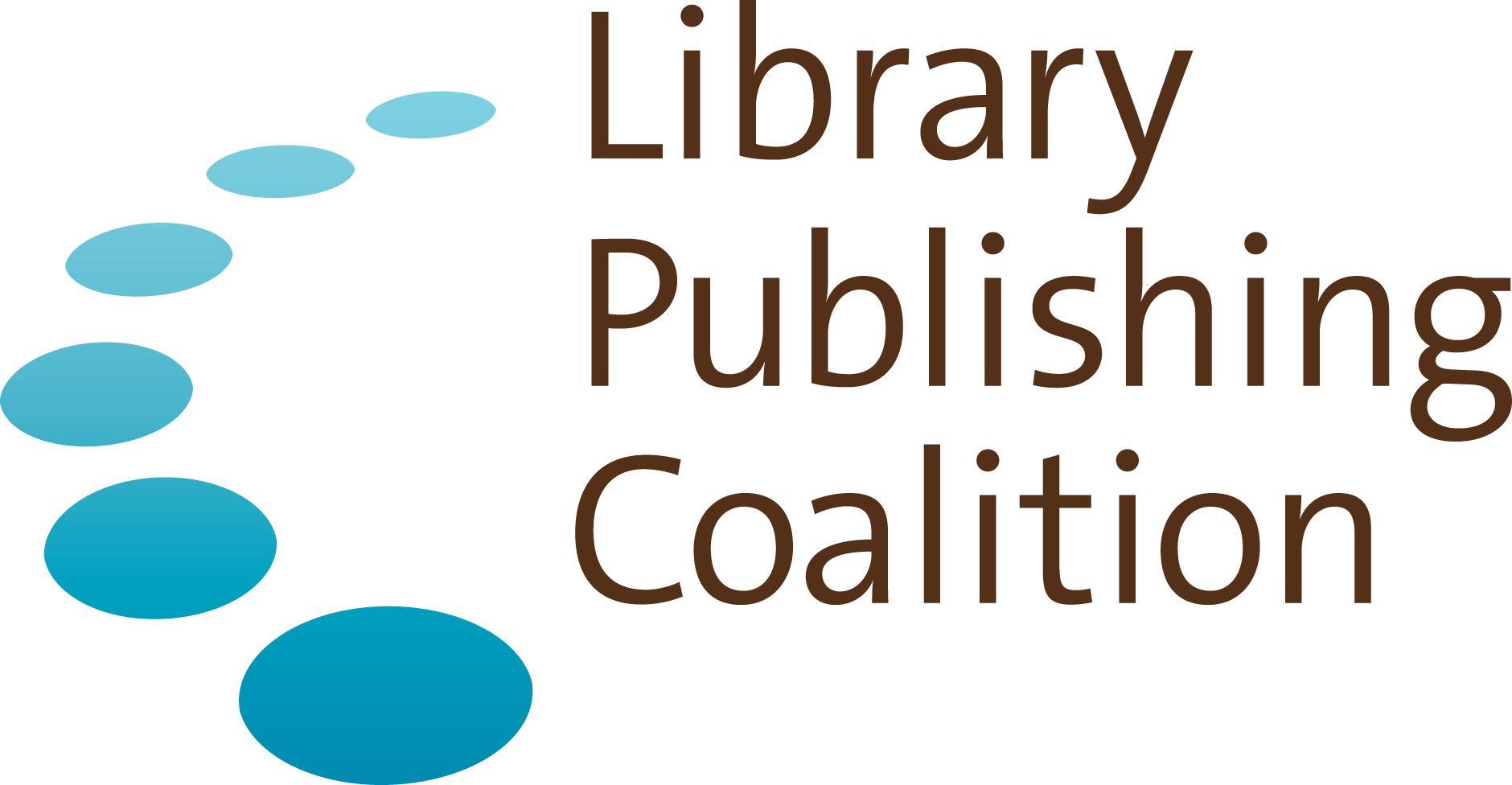 Membership ApplicationEligibility, dues, and benefitsThe Library Publishing Coalition (LPC) welcomes as members academic and research libraries that currently provide, or are considering providing, publishing services. LPC membership is by institution and requires annual dues. See the membership page on our website for the current dues.Membership benefits are listed at https://librarypublishing.org/get-involved/lpc-membership/. To learn more about the LPC, visit our website at https://librarypublishing.org/. How to applyPlease answer the questions below and send your completed application to contact@librarypublishing.org. If you prefer, you can provide your answers to the following questions in the body of an email.Basic informationName of Institution:Primary Contact Name: Primary Contact Email: Primary Contact Phone: URL for Library Publishing Activities:Tell us about your program1. Briefly describe your institution’s publishing activities and future goals or plans as they relate to library publishing. 2. Please tell us how your institution would benefit from LPC membership.  3. Please tell us how you became aware of LPC. While the LPC welcomes library publishers of all shapes and sizes from around the world, we comply with U.S. regulations and sanctions and cannot admit institutions in nations where U.S. trade sanctions apply. 